Communiqué de presse du Groupe IonbondIonbond RENFORCE SA POSITION DANS LE DOMAINE DU REVèTEMENT DES COMPOSANTS MEDICAUX AVEC LA Certification ISO 1348514 Septembre 2011, Olten, Suisse – le Groupe Ionbond a annoncé aujourd’hui que son centre de service situé en Suisse à Olten a obtenu avec succès la certification ISO 13485. Ce centre est le quatrième du groupe à acquérir cette certification. «La norme ISO 13485 définit les rôles et les responsabilités des prestataires de service à fournir des appareils médicaux sûrs et efficaces.», explique le Dr. Antioni Santana, Product Manager Medical Europe, «Notre diligente certification reflète le niveau élevé de priorité qu’Ionbond porte aux revêtements de composants et instruments médicaux.»En tant que règle internationalement reconnue, la norme ISO 13485 assure l’harmonisation de l’ensemble des conditions de gestion des systèmes qualité pour les fabricants et les prestataires de service de composants médicaux. Cette norme est actuellement mondialement adoptée par l'industrie médicale et les organismes de normalisation.«Cette certification démontre notre engagement dans l’application des normes régissant le contrôle des processus ainsi que celui de la vérification des produits et ce, au plus haut niveau internationalement reconnu.», explique le Dr. Santana: «Elle nous offre ainsi qu’à nos clients, une base commune de solution pour le développement et la qualification; pour le présent et l’avenir.»Ionbond Suisse est également certifié ISO 9001 et ISO 14001 et maintient un système de gestion complet de la qualité ce qui lui confère les fondations nécessaires à l’application de la norme ISO 13485. Ionbond possède une large brochure de revêtements PVD biocompatibles avancés comprenant les nitrures de titane, nitrures de zirconium et l’ADLC. Ces couches sont approuvées pour être utilisées sur des dispositifs médicaux, les instruments et les implants. Des développements innovants sont en cours de réalisation.Joe Haggerty, Président Directeur Général du groupe Ionbond ajoute: «Cette certification est la quatrième  d’une série qui est en cours et qui nous permettra de pleinement développer un réseau international de centres de revêtements dédiés aux applications des couches médicales. Notre but est d’obtenir au milieu du 2012, un réseau de sept sites qualifiés ISO 13485. La Corée, la Malaisie ainsi que deux centres en France viendront rejoindre, les Etats Unis, le Royaume-Uni, la Chine et la Suisse.»Pour plus d'informations: Philip.Krueger@ionbond.com, Marketing Manager, ou www.ionbond.com. A propos d’IonbondIonbond est un leader mondial dans le domaine des technologies de revêtements à haute performance. Avec un portefeuille unique de savoir faire innovant en PVD, PACVD et CVD Ionbond cherche avec ses clients des solutions optimales et novatrices dans les domaines des outils de coupe, des outils de forme, des applications industrielles, de l’automobile, de l’aéronautique, du médical, des sports automobiles, des revêtements décoratifs et de la protection contre la corrosionGrâce à un réseau de plus de 40 sites en Europe, Amérique du Nord et en Asie Ionbond est géographiquement proches de ses clients L'infrastructure technique et logistique permet aux experts d’Ionbond, trouver des solutions personnalisé et standardisées qui répondent aux attentes des clients en termes de performances et de coût. Pour en savoir plus www.ionbond.com. 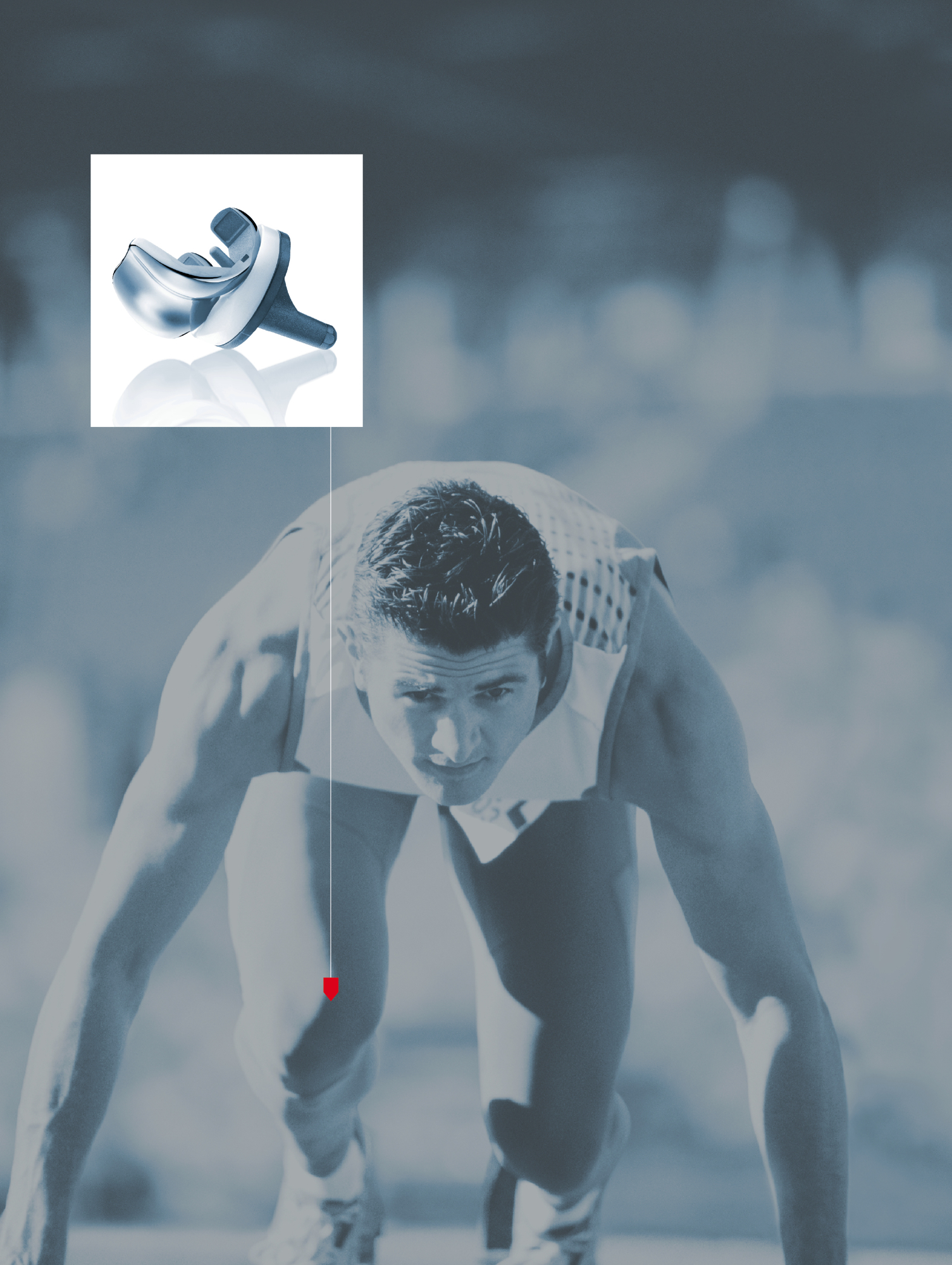 (Image: genou artificiel conjoint avec un revêtement ‘Medthin ™’ produit par Ionbond qui  réduit considérablement la concentration en ions métalliques et l’usure)